15th Gloucester (St. Peter’s) Scout Group Behaviour PolicyIntroductionThe primary aim of Scouting is for everyone to have fun whilst enjoying a varied range of activities that both challenge and engage all those who take part. By living the Scout Promise and Law Beavers, Cubs and Scouts have the opportunity to develop friendships and relationships, learn citizenship, learn new skills and experience activities and adventure in a safe supportive environment.Whilst the Leadership team and Executive Committee are conscious of the fact that scouting isn’t school, everyone involved needs to respect the fact that the smooth running of the Section programmes, including visitors, camps and trips, can only be achieved with the co-operation, respect, and self-discipline of all involved. Ill-discipline and obstructive behaviour often leads to others not enjoying activities, and in certain circumstances can be dangerous if it prevents leaders and supporters from actively managing situations which involve some risk e.g. outdoor activities, cooking etc.The 15th Gloucester (St. Peter’s) Scout Group wants everyone (children, parents, guardians and volunteers) to get involved and enjoy themselves, however in order to facilitate this a minimum level of behaviour is expected from all who take part.In recognition of this the Leadership team will consider behaviour, level of engagement and attendance when offering Section Members opportunities to undertake activities over and above the weekly programme e.g. visits, camps. The same considerations will be applied (as part of an agreed criteria) when the number of Section Members wishing to progress to the next Section exceed the available places on offer e.g. Cubs to Scouts.All Sections are expected to follow these rules. All children, parents / guardians will be asked to agree to support this policy for the duration of the child’s time in the 15th Gloucester (St. Peter’s) Scout Group. A signature to that effect will be required from all current Members when this policy is issued and then on first joining the Group or when moving Sections. Behaviour PolicyThe Leadership team sees its involvement as a partnership with parents / guardians in the development of a Beaver / Cub / Scout and is responsible for monitoring the behaviour of Members at meetings and activities. Where intervention is necessary parents / guardians of those who misbehave will be informed and asked for assistance in dealing with it.It is the intent of the Leadership team to be pro-active and decisive with regards to discipline for poor behaviour. It is understood that a child's involvement at Section meetings and events is where our Leadership team has the best opportunity to teach and reach a child on a personal level and for this reason the Group does not intend to withhold meetings or events as a form of punishment for poor behaviour except as a last resort for the child, for the stability of the Section or as the culmination of the Group Red / Yellow Card disciplinary process.Behaviour CodeWe, the Members of the 15th Gloucester (St. Peter’s) Scout Group, agree to:Come along to Beavers / Cubs / Scouts to enjoy ourselves and have fun.Respect our leaders, each other and the Cub / Scout Law and Beaver / Cub / Scout promise that we make.Come to meetings regularly, on time and in proper uniform.Join in and engage with all activities and work as a team particularly when in Lodges / Sixes /Patrols.Listen to our leaders whenever they ask for quiet or are giving instructions.Accept instructions from Leaders including Patrol Leaders or Sixers.Not make noise or cause disruption during quiet times like flag break or Grand Howl, whengame rules are being explained, or when a Leader requests silence.Treat everyone with due respect and not to discriminate on the basis of class, ethnic origin,nationality (or statelessness), race, gender, sexual status, mental or physical ability, appearance, political or religious belief.Have no tolerance for bullying, harassment or picking on others particularly younger children. Recognise that some Scouting activities require special skills before they can be undertaken and that attendance and engagement at training evenings will be necessary before a Section Member can take part in certain camps and adventurous activities.Accept the decision in any game invoking elimination (someone being out) if it is given against them.Stop immediately if warned about unacceptable behaviour.We, the adults of the 15th Gloucester (St. Peters) Scout Group, agree to:Act as role models for Members of our Section.To treat everyone with due respect and not to discriminate on the basis of class, ethnic origin, nationality (or statelessness), race, gender, sexual status, mental or physical ability, appearance, political or religious belief. To apply the Behaviour Policy fairly and justly at all times, keeping accurate records as listed. To undertake the mandatory Scout Association Safeguarding and Safety Training within one year of appointment.(Versions suitable for use with each age group can be found in Appendix 1 – Beaver Code,Appendix 2 – Cub Code, Appendix 3 -Scout Code)Green / Red / Yellow Card Disciplinary ProcessAll disciplinary actions will be appropriate to the young person concerned and take account of theirage and personal circumstances. Parents / guardians will be kept informed of any unacceptablebehaviour and actions deemed necessary to deal with the situation.Decisions to issue verbal warnings and Green / Yellow / Red Cards will be based on consensusagreement between all leaders present at a particular meeting, and not on an individual leader basis. Individual Yellow Cards can be “earned back” by the demonstration of consistently improvedbehaviour over a sustained period of time. Stage One - Verbal warning or Green CardIf a Section Member demonstrates behaviour that has fallen below the “Group Behavioural Code”they will be issued a verbal warning or Green Card by a leader (including Young Leader or PatrolLeader) which will be recorded by the supervising adult. They will be told to stop whatever they aredoing and warned that they will be issued with a Yellow Card if they do not comply.Examples of unacceptable behaviour incurring a verbal warning / Green Card could be: -Continual talking, or verbal disruption when a Leader has asked for quietContinuing with unacceptable or disruptive behaviour after being directly told to stop.Persistent refusal to follow instructions, or the rules of a gameStage Two - Yellow CardsIf a verbal warning / Green Card is ignored, and the offending behaviour continues the SectionMember will be issued with a Yellow Card. The Section Leader will record the name and details of the incident. The parents / guardians of the Section Member will be informed of the issue of the Yellow Card either at the end of the meeting or by e-mail following the meeting. The Section Member will as a minimum punishment automatically sit out the next 10 minutes of any activity. Depending on the incident the punishment may involve a longer time sitting out e.g. until the end of a particular game or programme activity.More serious bad behaviour could result in an immediate Yellow CardExamples of unacceptable behaviour incurring an immediate Yellow Card could be:Threatening language or behaviour – (not involving use of physical violence).Careless disregard of property leading to its damage.Challenging the authority of any Leader / Instructor or Supporter.If a Section Member receives a total of four Yellow Cards over two term programmes he / she will be issued a Red Card as detailed below.Stage Three - Red CardsIf the Section Member commits a second Yellow Card offence on the same night / event they willreceive a Red Card. Again, name and details of issue will be recorded and the Section Member will not be allowed to take any further part in that particular Colony / Pack / Troop meeting / event.Parents / guardians will be advised of the issue of a Red Card as soon as possible. If practical theSection Leader will send for a parent / guardian to collect their child early. Sending a Scout home ( if he / she makes his own way to Troop meetings) will be considered only after a parent / guardian has been contacted and advised.If it has not been possible to contact a parent / guardian then the Section Member will sit out theremainder of the evening under the direct supervision of an adult leader / supporter.Certain offences could result in the immediate issue of a Red Card. These include:Bullying or physical unprovoked attack on anyoneBlatant vandalism to property or equipmentDeliberate defiance of clearly given instructions - particularly where safety is involved.If a Section Member receives a Red Card, he / she will be asked not to attend the next meeting and will be required to be accompanied by a parent / guardian to the meeting after that. They will be expected not to attend Camps or additional activities held during the week the Red Card is issued and the subsequent six weeks of organised programme. No refund of any subs or fees paid will be made in such circumstances. In some cases the Leadership team may also request a letter of apology. The Group Scout Leader will be informed.Stage Four – Formal suspension and possible exclusionIf a Section Member receives three Red Cards during their time in our Group then on issue of thethird Red Card, the Group Scout Leader will discuss formal suspension and exclusion with theDistrict Commissioner. Right of appealIf a Section Member feels that they have been unfairly issued with either a Red or Yellow card, he / she can appeal to the Group Scout Leader to review both the incident and subsequent action taken.Any appeal must be made by e-mail to GSL@15thgloucesterseascouts.co.uk within seven days of the issue of the card. (Appendix 4 contains a summary of the four stages)Appendix 115th Gloucester (St. Peter’s) Scout Group Behaviour Code – BeaversWe, the Members of the 15th Gloucester (St. Peter’s) Beaver Colony agree to:Come to Beavers, enjoy ourselves and have fun.Respect our leaders, each other and the Promise which we havemade.Come to meetings regularly, on time and in proper uniform.Join in with all activities and work together, especially when in ourLodges.Listen to our leaders whenever they ask for quiet or are givinginstructions.Do what our leaders ask us to do without arguing.Not make inappropriate noise or be naughty – especially during quiettimes, when game rules are being explained, or when a Leader asksfor silence.Treat everyone with respect and not to treat anyone unfairlyNot put up with bullying, or picking on other Beavers in the Colony.Understand that we might have to learn new things before being ableto take part in some of the fun things at Beavers and that we mightneed to come along to special evening to learn these things before wecan have a go.Not argue if we are “out” in a game.Stop straight away if told we are behaving badly.Appendix 215th Gloucester (St. Peter’s) Scout Group Behaviour Code – CubsWe, the Members of the 15th Gloucester (St. Peter’s) Cub Pack, agree to:Come along to Cubs to enjoy ourselves and have fun.Respect our leaders, each other and the Cub Law and Promise whichwe have made.Come to meetings regularly, on time and in proper uniform.Join in and engage with all activities and work as a team particularlywhen in Sixes.Listen to our leaders whenever they ask for quiet or are givinginstructions.Accept instructions from Leaders including our Sixers.Not make noise or cause disruption during quiet times like GrandHowl, when game rules are being explained, or when a Leaderrequests silence.Treat everyone with respect and not to treat anyone unfairly.Not tolerate bullying, harassment or picking on others particularlyyounger children.Recognise that some Scouting activities require special skills beforewe can do them and that attendance and engagement at trainingevenings will be necessary before we can take part in camps andadventurous activities.Accept the decision in any game that involves us being “out” if it isgiven against us without arguing.Stop immediately if warned about unacceptable behaviour.Appendix 315th Gloucester (St. Peter’s) Scout Group Behaviour Code - ScoutsWe, the Members of the 15th Gloucester (St. Peter’s) Scout Troop, agree to:Come along to Scouts to enjoy ourselves and have fun.Respect our leaders, each other and the Scout Law and Promisewhich we have made.Come to meetings regularly, on time and in proper uniform.Join in and engage with all activities and work as a team particularlywhen in our patrols.Listen to our leaders whenever they ask for quiet or are givinginstructions.Accept instructions from Leaders including our Patrol Leaders.Not make noise or cause disruption during quiet times like Flag Break,when game rules are being explained, or when a Leader requestssilence.To treat everyone with due respect and not to discriminate on the basisof class, ethnic origin, nationality (or statelessness), race, gender,sexual status, mental or physical ability, appearance, political orreligious belief.Not tolerate bullying, harassment or picking on others particularlyyounger children.Recognise that some Scouting activities require special skills beforewe can do them and that attendance and engagement at trainingevenings will be necessary before we can take part in camps andadventurous activities.Accept the decision in any game that involves us being “out” if it isgiven against us without arguing.Stop immediately if warned about unacceptable behaviour.Appendix 4:15th Gloucester (St.Peter’s) Scout Group Behaviour Code Summary.Stage One - Verbal warning or Green CardBehaviour that has fallen below the “Group Behavioural Code”Continual talking, or verbal disruption when a Leader has asked for quietContinuing with unacceptable or disruptive behaviour after being directly told tostop.Persistent refusal to follow instructions, or the rules of a gameLeader action - issue Green Card / verbal warning. This will be recorded in the Sectionrecords.Stage Two - Yellow CardContinuation of unacceptable behaviour following green card / verbal warningduring the same evening / event.Threatening language or behaviour (but not involving use of physical violence).Careless disregard of property leading to its damage.Challenging the authority of a Leader / Instructor or Supporter.Leader action - Section Member will be required to “sit out” for a minimum of 10 minutes, oruntil the end of a particular activity / game and a parent / guardian informed verbally at end ofevent or by e-mail. Issue of yellow card will be recorded in the Section records.Stage Three - Red CardCommitment of second Yellow Card offence on the same night / eventOn issue of a fourth yellow card in the period covered by two term programmesBullying or physical unprovoked attack on anyoneBlatant vandalism to property or equipmentDeliberate defiance of clearly given instructions - particularly where safety isthreatened.Leader action - A parent / guardian will be advised of the issue of a Red Card as soon aspossible and they will be requested to collect their child early. A Scout who makes their ownway to Troop meetings will be sent home only after a parent / guardian had been contacted andadvised, if a parent / guardian cannot be contacted then the Section Member will sit out theremainder of the evening under the direct supervision of an adult leader / supporter and issueof red card will be recorded in the Section records. The Section Member will be suspendedfrom the next meeting and have to be accompanied by a parent to the next meeting after thatand the Section Member will not be permitted to attend Camps or additional activities heldduring that week and the subsequent six weeks of organised programme. No refund of anysubs or fees paid will be made in such circumstances. Group Scout Leader will be informed.Stage Four – Formal Suspension and possible exclusionIf a Section Member receives three Red Cards during their time in our Group then on issue of thethird Red Card, the Group Scout Leader will discuss formal suspension and exclusion with theDistrict Commissioner.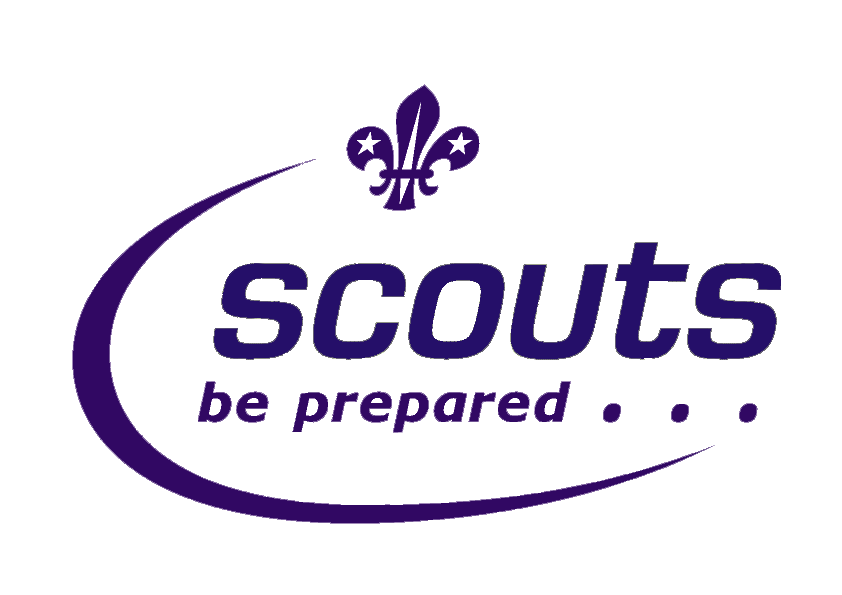 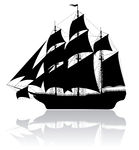 15th Gloucester (St Peter’s) Sea Scout Group15th Gloucester (St Peter’s) Sea Scout Group15th Gloucester (St Peter’s) Sea Scout Group